Omtale af D’durD´dur består af Mette Dam og Brian Svendsen. Begge er uddannede musiklærere og arbejder til dagligt i skoleverdenen – Mette som lærer på Sebber Skole og Brian som viceskoleleder på Aalestrup Skole.D´dur står for det enkle - Brian spiller på klaver og Mette fremfører de smukke danske viser og sange. D´dur står også for musik der har kvalitet - sange og viser som har vist sig at kunne holde i mange år og som igennem tiden er blevet en del af vores kulturarv.D’dur spiller i mange forskellige sammenhænge – oftest er det dog i forbindelse med sangaftner, hvor publikum både kan få lov til at nyde og yde.Parret er i øvrigt kendt i forskellige sammenhænge rundt om i Vesthimmerlands Kommune – bl.a. fra caféaftener i Aalestrup, ”Cabaret Alfa” i Aars og som aktive i det rytmiske kor
”A Piece Of Cake”. Mette modtog Årets kulturpris ”Chaplin” i 2013.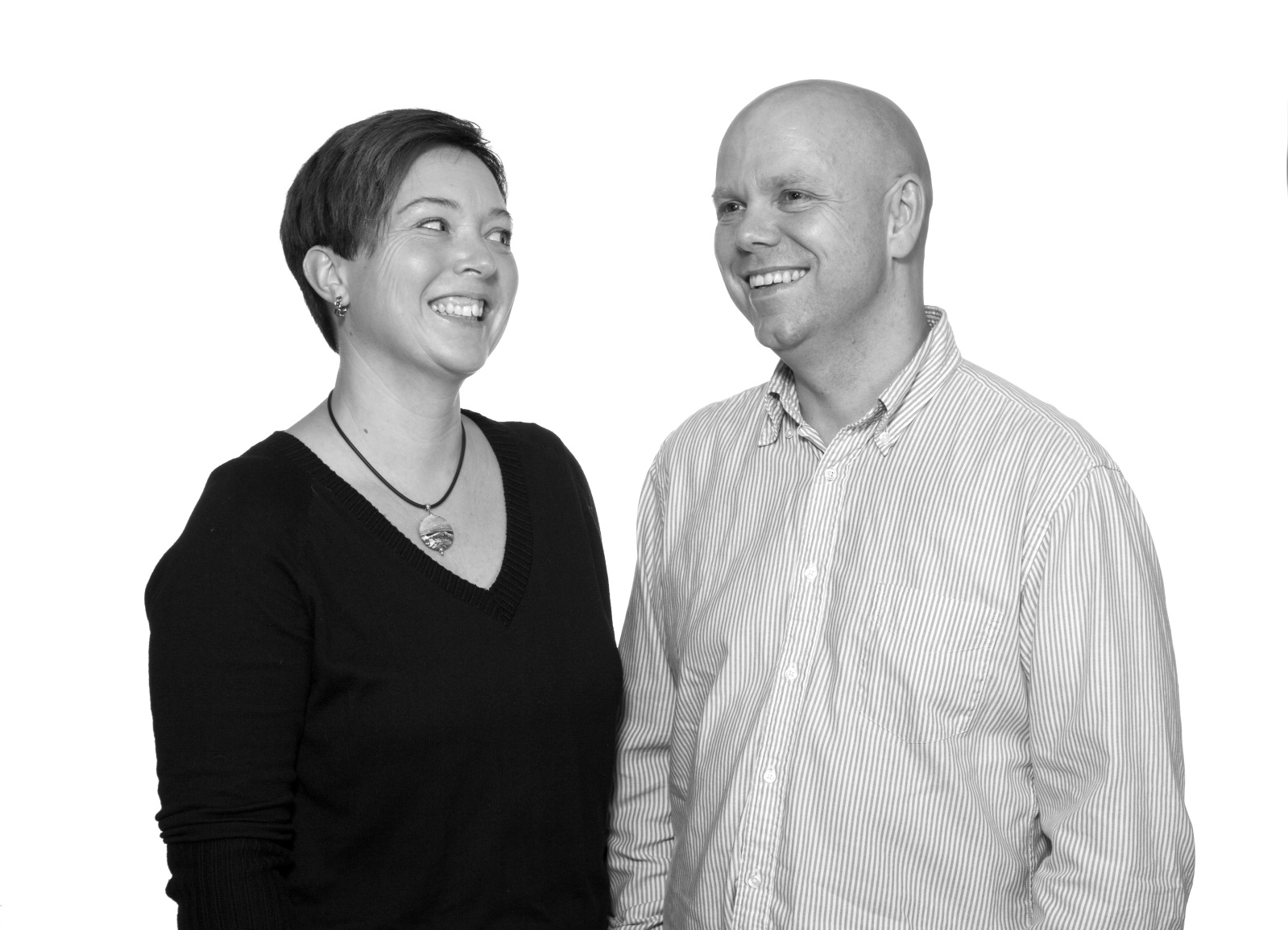 